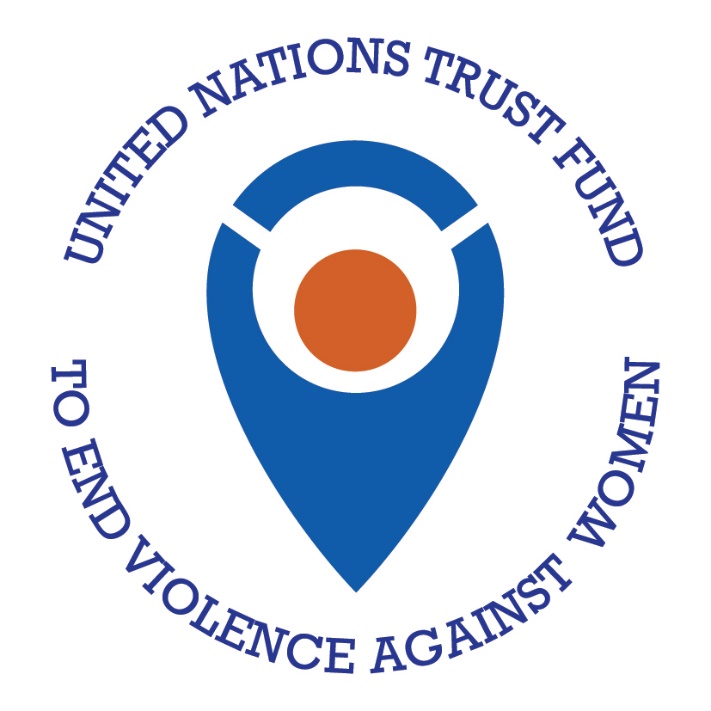 联合国消除暴力侵害妇女行为信托基金2022 年提案征集征集开始日期：2022 年 11 月 23 日提交截止日期：2023 年 1 月 11 日 在线申请系统：https://grants.untf.unwomen.org  目录1.	关于联合国消除暴力侵害妇女行为信托基金	22.	指导框架	23.	背景	34.	征集提案	34.1	在消除暴力侵害妇女和女童行为方面具有公认专长的民间社会组织	44.2	由民间社会组织/妇女权利组织构思、制定和全面实施的需求驱动的项目	54.3	重点关注边缘化以及遭受交叉形式歧视的妇女和女童并采用交叉方法消除暴力侵害妇女和女童行为	54.4	以联合国信托基金的价值观和原则为指导	64.4.1	体现联合国妇女署的消除暴力侵害妇女和女童行为方案编制原则	64.4.2	加强准备和组织复原力	74.5	符合联合国信托基金 3 个成果领域	74.6	特别关注解决长期危机环境中的暴力侵害妇女和女童行为	85.	资格标准	95.1	国家覆盖	95.2	法律地位和注册	95.3	具备运营、财务和人力资源管理的能力	95.4	以前和现有的联合国信托基金资助接受者	95.5	防止性剥削、性虐待和性骚扰	105.6	不符合资格的申请人	106.	资金参数	107.	申请流程	118.	评选流程	119.	合格国家及地区	1210.	有用的资源	13附件	附件 1：	资格确认表 附件 2：	项目概念表 附件 3：	预算摘要 关于联合国消除暴力侵害妇女行为信托基金联合国消除暴力侵害妇女行为信托基金（下文简称“联合国信托基金”）是一个全球多边机制，致力于支持民间社会消除这一全球最普遍的侵犯人权行为。联合国信托基金根据联合国大会第 50/166 号决议于 1996 年设立，并由联合国促进性别平等和增强妇女权能署（下文简称“妇女署”）代表联合国系统进行管理。25 年来，我们与关键参与者（例如妇女权利组织、青年团体、土著人民社区、宗教和传统领袖、人权组织及媒体）开展合作并为其提供支持，以推动消除暴力侵害妇女和女童行为 (VAW/G) 议程。迄今为止，我们已在 140 个国家和地区支持了 646 项倡议，累计拨款 2.15 亿美元。有关联合国信托基金、其历史、合作伙伴和资助计划的更多信息，请访问我们的网站。指导框架 这项征集提案活动以联合国信托基金 2021-2025 年战略计划及其“所有妇女和女童不受任何形式的暴力侵害、享有和行使人权的全球团结世界”的愿景为指导。这一愿景符合国际人权标准、2030 年可持续发展目标议程 (SDG) 以及国际人道主义原则和标准，性别平等和消除针对妇女和女童的所有形式的暴力和歧视是其中不可或缺的一部分。 联合国信托基金的目标是“确保更多的妇女和女童，特别是最被边缘化以及遭受交叉形式歧视的妇女和女童，能够行使其人权，过上没有任何形式暴力的生活”，具体倡议包括： 改善妇女和女童获得基本、专业、安全和充分的多部门服务的机会通过改变行为、做法和态度来改善预防暴力侵害妇女和女童行为的效果 提高立法、政策、国家行动计划和问责制的有效性，以预防和消除暴力侵害妇女和女童行为为了实现这些成果，联合国信托基金的使命是“使民间社会组织 (CSO)，特别是妇女权利组织 (WRO) 以及代表最被边缘化群体的人员能够在实施以幸存者为中心的倡议方面发挥核心作用，并支持其方案，以有助于全球团结、伙伴关系和包容性女权运动的方式，实现对消除暴力侵害妇女和女童行为 (EVAW/G) 的可持续影响”。这项使命符合《2022-2025 年联合国妇女战略计划》成果 5，由联合国信托基金提供资金，承诺实体通过提供专门、灵活的资金支持民间社会和妇女组织。 背景 联合国信托基金 2021-2025 年战略计划与多个合作伙伴和民间社会组织/妇女权利组织协商制定，为本次提案征集活动提供了总体背景，包括暴力侵害妇女和女童行为 (VAW/G) 的问题和趋势分析。在全球范围内，甚至在 2019 冠状病毒病爆发之前，估计有 7.36 亿妇女（几乎达到三分之一）在一生中至少遭受过一次亲密伴侣暴力、非伴侣性暴力或二者兼有（在 15 岁以上女性中占 30%）。 在危机背景下，这一比例急剧上升至 70%。2019 冠状病毒病不仅暴露了各国在预防和应对现有和持续的暴力侵害妇女和女童行为方面的准备和政治意愿不足，还导致了这种普遍存在的侵犯人权行为的显著上升。 此外，在危机日益复杂、旷日持久且相互重叠的全球背景下，包括反复发生的气候灾害，叠加暴力冲突和经济危机，有越来越多的人需要人道主义援助和保护。这对妇女和女童的影响尤其严重，加剧了不同形式的暴力侵害妇女和女童行为。全球四分之一的人口生活在受冲突影响的国家，2020 年，几乎所有因冲突导致的流离失所者都出现在易受或极易受气候变化影响的国家。2021 年，估计有 3.06 亿人需要人道主义援助，其中 74% 的人经历了长期危机。长期危机具有以下特点：自然灾害和/或冲突反复发生、粮食危机长期存在、经济或生计崩溃，以及机构能力不足，无法凭借自身力量应对危机。 根据联合国信托基金的经验教训，处于响应前线的地方和社区组织能够适应迅速变化和/或复杂的环境，保持对妇女和女童的服务，并将消除暴力侵害妇女和女童的行为列为议程重点。在社区、地方、国家和多国层面，投资于加强妇女权利、妇女领导的组织和女权主义组织并为其提供资源，对于他们更好地准备、应对日益变化的世界的重叠复杂性并从中恢复至关重要。反过来，无论是在平稳时期还是在危机时期，有弹性、准备充分和有能力的妇女权利组织是保护妇女和女童免受一切形式暴力的关键。这反过来又有助于最高风险社区和边缘化人群自力更生、恢复和构建复原力。 联合国信托基金将利用消除暴力侵害妇女和女童行为的现有专长，帮助民间社会组织和妇女权利组织建设复原力和自力更生的能力，帮助满足他们的长期需求，并根据“大协议”（Grand Bargain）和本地化议程提供持续的本地化支持。征集提案联合国信托基金欢迎以下类型的提案：由民间社会组织，特别是在消除暴力侵害妇女和女童行为 (VAW/G) 方面具有公认专长的妇女权利组织提交；由民间社会组织/妇女权利组织根据对其业务范围内的妇女和女童的相关需求评估来构思、制定和全面实施；重点关注遭受交叉形式伤害和歧视的边缘化妇女和女童； 以联合国信托基金的价值观和原则为指导，体现联合国妇女署的消除暴力侵害妇女和女童行为方案编制原则，并投资于加强准备和组织复原力； 符合联合国信托基金 3 个成果领域。此外，鉴于全球危机日益复杂且相互重叠，联合国信托基金在本次提案征集活动中采取了双管齐下的方法：一方面，邀请所有组织在整个申请中加强其准备能力和构建组织复原力，以便在危机来袭之前和之后有效处理暴力侵害妇女和女童行为。同时，联合国信托基金还特别关注在长期危机的背景下消除暴力侵害妇女和女童行为，通过一些举措来满足面临风险（特别是排斥和边缘化风险）的妇女和女童以及暴力幸存者的具体需求，以支持在这些环境中工作的组织。如果您的申请特别关注在长期危机中消除暴力侵害妇女和女童行为，请在在线申请中勾选“特别关注”框。在消除暴力侵害妇女和女童行为方面具有公认专长的民间社会组织联合国信托基金仅接受民间社会组织 (CSO) 提交的申请，特别是具有专业知识、专长和从事捍卫和倡导妇女权利和消除暴力侵害妇女和女童行为往绩纪录的妇女权利组织 (WRO)。对于此项征求提案活动，我们将优先考虑来自以下类型组织的申请：妇女权利组织 (WRO)，充分认识到她们是消除暴力侵害妇女行为议程和女权运动的驱动力，并且处于消除暴力侵害妇女和女童行为相关工作的前沿，直接接触到妇女和女童幸存者以及那些最容易被排斥和边缘化的妇女和女童。由边缘化妇女和女童领导并为其服务的民间社会组织/妇女权利组织（例如，由选民领导的组织），这些组织具备专业知识、专长，并且在与面临暴力或暴力风险的妇女和女童合作方面有着良好的往绩记录，尤其是由幸存者领导的组织。此外也特别鼓励由女童主导和以女童为中心的组织提出申请。在地方或社区一级具有影响力，最适合满足妇女和女童在其背景下各方面需要的民间社会组织/妇女权利组织，包括通过协作和公平伙伴关系。如果提案涉及与地方妇女权利组织或由选民领导的团体等建立平等的伙伴关系，以便产生更大的影响或扩大社区范围，则也可由非地方组织（但符合其他标准）提交申请。提案必须说明该伙伴关系将如何确保公平的权力平衡，从而赋予社区/当地的团体和民间社会组织/妇女权利组织权力。基层妇女组织将优先考虑。在与当地民间社会组织/妇女权利组织和女权运动合作方面具有消除暴力侵害妇女和女童行为经验（特别是在危机情况下）的国际和大型国家非政府组织可以提交申请，条件是他们要明确表示打算以相互扶持的方式参与并加强当地妇女权利组织/民间社会组织合作伙伴的方案编制和/或协调的能力。除培训外，申请联合国信托基金特别关注长期危机的大型组织只有在采取与妇女领导的民间社会组织/妇女权利组织分担风险的战略，并为妇女领导的小型基层民间社会组织/妇女权利组织提供咨询、支援和指导的情况下，才会被纳入考虑范围。例如，这可以通过支持建立联盟来实现，由此可以增加由妇女领导的民间社会组织/妇女权利组织的决策权、控制权和所有权，增强妇女权能，并确保方案能够更有效持续地融入当地环境。由民间社会组织/妇女权利组织构思、制定和全面实施的需求驱动的项目联合国信托基金致力于“以需求为导向的资助方式”，也就是说，我们支持民间社会组织/妇女权利组织根据其自身对国家和社区特殊需求的评估，并考虑到国家/当地优先事项而构思、制定和全面实施的项目。预计提案将包括对妇女和女童进行彻底的需求分析，提案项目旨在服务选民，最好由选民自身知情和/或领导。申请人还应以全球研究和现有证据以及基于实践的知识为指导，并确保申请得到基于这些见解和证据的证明。重点关注边缘化以及遭受交叉形式歧视的妇女和女童并采用交叉方法消除暴力侵害妇女和女童行为提案应识别并将重点放在目标环境或社区中遭受暴力和交叉形式歧视的妇女和女童上。例如，暴力行为的妇女和女童幸存者、残疾妇女和女童、境内流离失所者和难民中的妇女和女童、感染艾滋病毒和/或艾滋病的妇女和女童、土著妇女和女童、少数民族妇女和女童、女同性恋、双性恋和跨性别妇女和女童、酷儿/疑性恋和间性者、遭受种族歧视和/或不公正待遇的妇女和女童、妇女人权捍卫者/性别倡导者和/或最低收入群体中的妇女和女童、识字率低的妇女和女童。上述群体名单并非详尽无遗，提案的重点应根据背景、社区和需求分析确定。我们强调，在项目概念中务必具体明确地说明：你们与哪些群体合作及其原因，你们将重点关注的具体暴力形式及其原因，以及你们将在哪里工作及其原因。此外，请说明你们如何与这些群体合作以及如何回应她们及她们的需求。 “针对暴力侵害妇女和女童行为 [VAW/G] 采取交叉方法包括考虑性别与其他不平等/压迫状态（如性、性别认同、种族、土著、移民地位、残疾、贫困）的交叉点可能产生的复合风险和暴力经历。”以女权主义为基础的交叉方法旨在引起人们对压迫连锁系统的关注，这些系统使许多妇女和女童面临更大的暴力风险。但这并不表示每项工作都要和所有群体一起完成。相反，对消除暴力侵害妇女和女童行为方案编制采取交叉方法，可以在其背景下识别遭受较高暴力风险的特定妇女和/或女童群体，这些群体在现有的暴力侵害妇女和女童行为干预中历来被忽略和忽视。此外，交叉方法不仅应该指导在消除暴力侵害妇女和女童行为方案编制中优先考虑谁，以便“不让任何人掉队”，还应该指导如何设计、为目的调整和实施方案。换句话说，“通过了解暴力发生和经历的不同方式，交叉视角有助于组织在处理暴力侵害妇女和女童行为时针对具体情况制定适当的应对措施。” 以联合国信托基金的价值观和原则为指导联合国信托基金根据联合国方案编制原则运作，其核心是不让任何人掉队的原则，以及联合国妇女署关于消除暴力侵害妇女和女童行为方案编制原则。关于核心价值观和原则的完整内容，请参阅联合国信托基金战略计划（第 35-37 页）。请申请人特别注意：体现联合国妇女署的消除暴力侵害妇女和女童行为方案编制原则 在快速变化的复杂环境中加强准备和组织复原力 体现联合国妇女署的消除暴力侵害妇女和女童行为方案编制原则在考虑背景相关性和可行性基础上，所有提案都应在项目设计中体现联合国妇女署消除暴力侵害妇女和女童行为的方案编制原则。 采取基于人权的方法，它将促进、保护和实现所有妇女和女童的人权放在首位。基于人权的方法要求发展“责任承担者”和“权利持有者”的能力。 确保采取以幸存者为中心和增强妇女权能的方法，将妇女和女童自身的经验和意见纳入所有倡议和战略中，确保这类方法成为拟订成功方案不可或缺的一部分。以幸存者为中心的方法对于保护和促进受影响妇女和女童的人权和增强她们的权能至关重要。 按照道德准则运作，这些准则确保干预措施和服务优先考虑和保障妇女和女童享有安全和保障、保密和隐私、表达意见和自主决策权利。  确保对性别平等问题的敏感度并采取变革性做法，力求建立或加强公平的性别规范和动力，为妇女和女童带来根本性的持久变化。在干预中找准适应当地文化和背景的切入点，并让文化、社区、宗教领袖、青年和其他领袖参与进来。所有项目提案都应包括明确的社区反馈机制，由项目实施地社区的妇女参加。  在明确了解暴力发生的具体背景的基础上，处理暴力侵害妇女和女童行为的具体形式及其背景，以有效地设计和实施方案，并了解具体形式、环境和受影响的人群。 采用交叉方法并重点关注容易被落在最后面的群体，尤其是受到排斥或处境不利的妇女和女童（例如残疾妇女和女童、女同性恋、双性恋和跨性别女人、境内流离失所者和难民、土著人民、老年人和少数民族成员）。 在了解暴力的社会生态模式内运作，目的是确保干预措施考虑并解决在不同层面（例如个人、家庭、社区和社会）影响妇女和女童遭受暴力风险的情况。 与政府、捐助者、联合国机构、民间社会和社区团体、跨部门参与者、学术和研究机构等不同利益攸关方合作；重点是与妇女和女童幸存者以及由妇女领导的组织合作。 借鉴关于应对和预防暴力侵害妇女和女童行为“是否行之有效”的现有证据。这些知识来自正式评价和评估、调查和研究，专家共识和建议、从业人员分享的经验，以及幸存者和面临风险的妇女和女童（这一点很重要）的反馈。 加强准备和组织复原力我们鼓励申请人投资构建自己的准备体系，以便能适应并自如应对潜在破坏性事件和危机。这种准备方法包括外部考量因素，例如培养和建立战略伙伴关系，提倡承认妇女领导的民间社会组织作为响应者，促进她们获得持续的资金，或让她们能够加入决策机构行使领导权。同时，它还涉及加强组织复原力，这对支持组织内部能力、结构和制度，使其对不利影响拥有更强的适应性和复原力至关重要。其中还可能包括进行能力需求评估、培训和指导，以使准备措施成为项目的一部分和组织内部的主流。 例如，纳入准备工作的举措可能包括监测和风险评估、制定风险缓解计划和纳入项目设计的应急措施、具有适应性和灵活性的方案编制方法（即在危机情况下转移到线上，为访问和包容性作出替代安排），整合措施以防止反对和抵制，与其他民间社会组织/妇女权利组织建立伙伴关系，以便即使在危机期间也能保持社区影响力，采取措施以确保项目成果的可持续性，加强努力以确保组织能力，以及在了解创伤后专门投资于员工和集体关怀做法，以防止员工精疲力竭。此外，还鼓励申请人为员工、志愿者和服务提供者（包括一线工作人员）的福祉整合各项措施，包括保护、安全、保障和人力资源管理，设立足够的休假、轮班、休息和休养时间，社会心理支持和/或压力顾问，以及防止包括性骚扰在内的骚扰和防止在工作场所滥用职权。申请表上的问题将指导组织如何解决上述问题。您也可以参考常见问题解答 (FAQ) 以了解更多信息。 符合联合国信托基金 3 个成果领域在这一广泛框架下，联合国信托基金欢迎有助于其三个战略成果领域中一个或多个领域的倡议提案：改善妇女和女童获得基本、专业、安全和充分的多部门服务的机会通过改变行为、做法和态度来改善预防暴力侵害妇女和女童行为的效果 提高立法、政策、国家行动计划和问责制的有效性，以预防和消除暴力侵害妇女和女童行为为了让提案真正由民间社会组织/妇女权利组织驱动，本文件特意没有列出具体的干预类型。但是，您可以参考第 10 节中的有用资源，以及常见问题解答 (FAQ) 中的其他指导信息。  特别关注解决长期危机环境中的暴力侵害妇女和女童行为由于全球和区域综合危机正在产生本地化和复杂的影响，其中对妇女和女童的影响格外严重，因此设计和实施由社区驱动的当地解决方案变得至关重要。在编制方案时，需要根据国家和地方的需求来设计干预措施，以补充现有的国家消除暴力侵害妇女和女童行为机制，特别要关注为有原则的本地化行动建设响应能力和伙伴关系。一方面，这可能意味着将致力于消除暴力侵害妇女和女童行为的当地组织与人道主义系统和结构（包括那些由政府或人道主义机构领导的系统和结构）联系起来，以便更能促进性别平等，避免出现排斥、重复或单打独斗的局面。另一方面，这也可能意味着更广泛地考虑干预措施如何弥合现有分歧，从危机中的短期消除暴力侵害妇女和女童行为对策过渡到长期恢复，例如，与多个利益攸关方合作，满足暴力行为的妇女和女童幸存者的需求，同时投资于长期干预措施。  在这一特别关注下，联合国信托基金欢迎符合其三个成果领域中一个或多个领域的提案，强调我们致力于支持妇女领导的民间社会组织/妇女权利组织在长期危机中提供消除暴力侵害妇女和女童行为响应的能力：改善妇女和女童获得基本、专业、安全和充分的多部门服务的机会，以消除暴力侵害妇女和女童行为。对于在长期危机环境下开展工作的组织，有必要获得支持以维持对幸存者的服务，扩大服务规模，并将其纳入转介途径。在危机时期，民间社会组织/妇女权利组织可能需要确保自己有能力根据对新需求的背景分析以及紧急情况下预防和应对性别暴力 (GBV) 的最低标准，调整为幸存者提供的服务。民间社会组织/妇女权利组织可能还需要计划行动，以确保遵守关键原则，包括“不伤害”（一种以幸存者为中心的方法），如创伤知情干预、不歧视和保密，包括数据保护。此外，我们还鼓励在这些环境下工作的民间社会组织/妇女权利组织展示他们建设组织复原力的方法，包括员工和集体关怀机制，以确保他们有足够的能力在动荡的环境中前行并帮助面临交叉风险的妇女和女童。 通过改变行为、做法和态度来改善预防暴力侵害妇女和女童行为的效果：作为准备行动、解读和应对早期预警信号的一部分，社区、民间社会组织和相关参与者在危机时期减轻风险、预防和解决针对边缘化妇女和女童的暴力侵害行为的复原力和能力尤为重要。危机期间的行为改变和问题处理有害做法，可以囊括进来作为应急准备计划以及危机预防、应对和恢复计划、行动和培训的一部分。 提高立法、政策、国家行动计划和问责制的有效性：  务必确保将消除暴力侵害妇女和女童行为纳入危机预防、应对和恢复立法、政策和计划，同时还要确保良好的消除暴力侵害妇女和女童行为法律框架、计划、协议和标准也适用于危机情况。此外，关键是要向民间社会组织/妇女权利组织提供技术和财政支持，使其参与人道主义协调，以影响决策，包括战略规划、协调和方案编制。鼓励申请人探索加强伙伴关系、协调、协同作用和一致性的机会。这可能包括努力促进妇女在解决暴力侵害妇女和女童行为方面发挥领导作用，并促使她们切实参与人道主义决策。这可能还需要建立新的伙伴关系，例如与人道主义部门之间的合作伙伴关系，以加强联系和协同作用，推动在人道主义、发展与和平行动中开展消除暴力侵害妇女和女童行为的工作。 就本次提案征集活动而言，长期危机是指很大一部分人口面临严重脆弱的情况，加剧了妇女和女童遭受各种形式暴力的风险，并且需要长期依赖人道主义援助。  为了让提案真正由需求驱动，本文件特意没有列出具体的干预类型。但是，在常见问题解答 (FAQ) 中可以找到可获得支持的提案示例。 要在“长期危机特别关注”项下提出申请，候选人应在项目概念表中选择“本提案响应特别关注解决长期危机中暴力侵害妇女和女童的问题”选项。资格标准 符合下列标准的优先级组织（见第 4.1 节）可申请本项资助：国家覆盖申请人必须在列入经济合作与发展组织发展援助委员会 (OECD DAC) 官方发展援助 (ODA) 受援国名单上的一至三个国家和/或地区实施项目。（关于合资格国家和地区的完整列表，请参阅最后一页）。 法律地位和注册 申请人必须是合法注册的实体。主申请人或其至少一个共同执行伙伴必须在项目实施国家或地区合法注册和/或运营。我们要求主申请人的合法注册文件与申请一起提交。 提议多国项目的组织还必须证明他们或其国家共同执行伙伴在每个实施国家（或地区）已合法注册，并且他们的项目有助于加强包容性女权网络、联盟和运动。 具备运营、财务和人力资源管理的能力运营和人力资源：申请人必须具有必要的运营和人力资源，以管理拟议的项目。项目开始实施后，应确定一个清晰的项目控制框架。 经认证的财务报表及组织审计报告申请人必须提交三个财年(包括 2019、2020 和 2021）的已审核的财务报表及组织审计报告。伙伴关系和问责安排：一个组织可作为主要申请者组织或共同执行伙伴，向本征集提案活动提交一次申请。 申请中最多包含 4 个共同执行伙伴，他们将获得一部分申请资金。 在所有情况下，申请组织都应负责全权管理所获得的资助。 如果可以，申请组织还应负责确保其共同执行伙伴充分了解并遵守资助流程的所有要求和义务。 申请组织如获得资助，则还将对其共同执行伙伴的绩效和成果交付负责。 我们强烈鼓励所有合作伙伴使用谅解备忘录 (MoU)，以明确各自的作用、职责、可交付成果和责任范围。以前和现有的联合国信托基金资助接受者对于曾接受联合国信托基金资助的组织，如果从方案和运作的角度来看，资助到 2023 年 3 月结束，则该组织可以在本次征集中进行申请。 防止性剥削、性虐待和性骚扰联合国妇女署对性剥削和性虐待 (SEA) 实施零容忍的政策。  在遵守项目实施所在国/地区的协议、规定和标准的前提下，申请人必须采取一切适当措施，防止其或其任何雇员、管理人员、分包商和其他相关者对任何人实行性剥削、性虐待和性骚扰。  联合国信托基金不会与未能通过适当的预防措施、调查和纠正行动来防止性剥削和性虐待的实体合作。不符合资格的申请人以下申请人无资格申请资助：提议在未列入经济合作与发展组织发展援助委员会官方发展援助接受国清单的国家进行干预的组织 其工作和使命/愿景声明没有关注或明确提到性别平等和消除暴力侵害妇女和/或女童行为的组织在执行国家或地区不具有法律地位（未营业），且其任何共同执行伙伴都不具有法律地位的组织政府机关或机构联合国机构或联合国国家工作队私人私营实体当前正在执行联合国信托基金资助的组织（但资助截止日期为 2023 年 3 月的除外）资金参数 我们将为所有选定的组织提供为期三年的资助。我们这样做，是希望确保资金的可预测性，为我们选择的组织提供技术援助，以便相关组织持续为妇女和女童提供服务。所有民间社会组织可申请 150,001 美元至 100 万美元的资助。小型民间社会组织也有资格申请 5 万美元至 15 万美元的“小额资助”，其中包括对组织的额外核心支持。若要被视为“小型组织”，相关组织在过去三年的年度运营预算均值须低于 20 万美元。组织在提交资金申请时应考虑自己的运营和吸收能力。一般而言，一个组织不得申请超过其年度组织预算（根据过去三年的组织预算均值）三倍的资助金额。我们还将根据申请人提供的财务和审计报告以及年度组织预算信息评估其吸收能力。请参阅附件 3：预算摘要，以了解关于一般开支类别的更多信息。 申请流程 申请人须在线提交提案，提交形式为一份项目概念表。在线提交项目概念申请的开放时间为 2022 年 11 月 23 日至 2023 年1 月 11 日，网址：https://grants.untf.unwomen.org/.  提交项目概念的截止日期为 2023 年 1 月 11 日，纽约时间 (EDT) 晚上 11:59。在该截止日期后收到的项目概念将不予受理。申请仅可以以下语言提交：英文、法文和西班牙文。每个组织仅接受一份申请。来自同一组织或（包括同一国际非政府组织的国家分支机构）就同一提案提交的多份申请将被自动取消资格。在线申请必须包含以下所有规定的文件，方可视为完整。 法律注册文件经认证财务报表提供证明组织为妇女权利组织或由妇女领导的组织的证据的文件所有规定的文件只能通过在线申请系统上传（不接受电子邮件或纸质文件）。请注意，不完整的申请将被自动被取消资格。您必须做好计划，留出足够的时间通过在线申请系统上传文件。请注意，在提交截止日期临近时，系统可能会出现重大延迟。我们将通过确认电子邮件确认收到所提交的在线申请。如果您没有收到确认电子邮件，请立即联系我们。若在线申请过程中出现技术问题，请发送电子邮件至联合国信托基金秘书处（美国纽约）：untfgms@unwomen.org. 我们将以电子邮件通知申请人申请流程的最新进展。评选流程 我们通过开放和竞争性的过程来提供资助。所有提案均根据拟议项目的总体质量和注重成果的性质进行评估。评估过程涉及全球和区域两级的独立专家和联合国信托基金甄选委员会，他们将遵循共同的审查和甄选标准。第一轮涉及提交项目概念，只有在第一轮获胜的申请者才会获邀提交项目提案。[针对第一轮入围、能力较小但潜力较大的小型组织，我们可在线支持和指导其完成项目提案。]入围的申请者最终只有部分可获得资助。我们的全球机构间方案咨询委员会将做出最终的资助决定。资助审批、签订捐赠协议将于 2023 年年中进行。所有成功的受资助者应当与我们的团队密切合作，吸收详细的技术反馈，确保方案设计的高质量标准，以及项目提案监控、报告和评价计划的严密性。 合格国家及地区有用的资源 在开发您的提案时，以下资源是极为有用的参考： 尊重妇女：预防暴力侵害妇女行为。联合国妇女署、世界卫生组织。2019.   https://www.unwomen.org/en/digital-library/publications/2019/05/respect-women-preventing-violence-against-women为遭受暴力侵害的妇女和女童提供的基础服务包妇女署、UNFPA、WHO、UNDP 和 UNODC2015.http://www.unwomen.org/en/digital-library/publications/2015/12/essential-services-package-for-women-and-girls-subject-to-violence从实践中学习：由联合国消除暴力侵害妇女信托基金资助的民间社会组织总结关于预防暴力的经验教训。联合国消除暴力侵害妇女行为信托基金。2021.https://untf.unwomen.org/en/learning-hub/prevention-series消除暴力侵害妇女和女童行为的虚拟知识中心联合国妇女署分步式方案编制指导http://endvawnow.org/（按语言搜索）对预防暴力侵害妇女和女童行为的干预措施进行的严格全球证据审查，由英国资助的防止暴力的有效方案：全球消除暴力侵害妇女行为方案委托进行。2020.https://www.whatworks.co.za/documents/publications/374-evidence-reviewfweb/file 预防暴力侵害妇女和女童行为的干预措施的有效设计和实施要素，由英国资助的防止暴力的有效方案：全球消除暴力侵害妇女行为方案委托进行。2020.https://www.whatworks.co.za/documents/publications/373-intervention-report19-02-20/fileM&E 标准及指引联合国评价小组 (UNEG) 评价标准有英文、法文、西班牙文、阿拉伯文和俄文版本：http://www.uneval.org/papersandpubs/documentdetail.jsp?doc_id=22应对亲密伴侣暴力及针对妇女的性暴力行为。世卫组织。2013. https://apps.who.int/iris/bitstream/handle/10665/85240/9789241548595_eng.pdf研究者创伤与安全。关于替代性创伤的简报、报告和文章SVRI.2017.  http://www.svri.org/research-methods/researcher-trauma-and-safety华盛顿残疾统计小组收集国际可比的残疾统计数字的工具。http://www.washingtongroup-disability.com/资源和支持中心。有关性剥削、性虐待和性骚扰 (SEAH) 及保护的出版物、文件和指引。https://safeguardingsupporthub.org/（可按语言搜索）指导建议：实践中的交叉性。如何将交叉方法付诸实践。尼日利亚 Inclusive Friends Association 和 https://www.makingitwork-crpd.org/news/miw-how-guide-intersectionality-practice-published Humanity&Inclusion。2022.从实践中学习：探索防止暴力侵害妇女和女童行为的交叉方法，Palm, S. 和 Le Roux, E. 2021。https://untf.unwomen.org/sites/default/files/2022-01/synthesis%20review%20-%20intersectional%20aproaches.pdf在编制您的提案，关注长期环境下的应急准备、人道主义响应和危机恢复时，以下额外资源可能也特别有用： 将性别暴力 (GBV) 干预纳入人道主义行动中。机构间常设委员会。将性别暴力干预纳入人道主义行动的指导方针：降低风险、提高弹性及帮助恢复。包括能力建设资源、针对行动开展的额外资源和文件、社区链接、口袋指南和知识中心，其中包括现金及凭证援助和针对性别暴力的纲要培训模块，以及其他信息。  https://gbvguidelines.org/en/紧急情况下性别暴力 (GBV) 的最低标准。GBV AoR。16 条应急方案编制中机构间性别暴力的最低标准。https://gbvaor.net/gbviems（可按语言搜索）机构间性别暴力 (GBV) 案件管理准则。性别暴力信息管理系统指导委员会。人道主义环境下为性别暴力幸存者提供护理和案件管理服务的指导方针。2017 https://gbvresponders.org/wp-content/uploads/2017/04/Interagency-GBV-Case-Management-Guidelines_Final_2017_Low-Res.pdf人道主义、发展与和平关系下的性别平等。经济合作与发展组织。2021 https://www.oecd.org/dac/gender-equality-across-the-hdp-nexus-july2021.pdf关于在人道主义行动中如何促进性别平等的本地化的指导说明。联合国妇女署。指导说明。2020.https://interagencystandingcommittee.org/system/files/2020-05/UN%20Women%20-%20How%20to%20promote%20gender-responsive%20localisation%20in%20humanitarian%20action%20-%20Guidance%20Note.pdf 适应性学习文件。聚光灯倡议。2021.加强人道主义、发展与和平关系以消除暴力侵害妇女和女童行为。https://www.spotlightinitiative.org/publications/adaptability-spotlight-initiative紧急情况下的性别影响及快速性别分析。CARE。以下网页链接提供了在不同领域的应急响应中纳入性别影响的各种资源，以及快速性别分析工具、方案设计和实施指导。https://www.careemergencytoolkit.org/gender/gender-in-emergencies/防止性剥削和性虐待 (PSEA)。机构间常设委员会。查阅当前政策、工具和各种资源的相关信息网页。https://psea.interagencystandingcommittee.org/紧急情况下的性别影响。机构间常设委员会。性别平等手册就人道主义方案管理周期内的性别平等考量给予了相关指导。https://interagencystandingcommittee.org/system/files/2018-iasc_gender_handbook_for_humanitarian_action_eng_0.pdf在编制您的提案时，以下针对 2019 冠状病毒病的资源可能特别有用： 2019 冠状病毒病期间的暴力侵害妇女和女童行为数据收集。联合国妇女署2020.https://www.unwomen.org/en/digital-library/publications/2020/04/issue-brief-violence-against-women-and-girls-data-collection-during-covid-192019 冠状病毒病和为暴力侵害妇女和女童行为幸存者提供的基本服务。联合国妇女署2020.https://www.unwomen.org/en/digital-library/publications/2020/04/brief-covid-19-and-essential-services-provision-for-survivors-of-violence-against-women-and-girls联合国消除暴力侵害妇女行为信托基金通过民间社会和妇女权利组织的视角看待 2019 冠状病毒病对暴力侵害妇女行为影响的简报。联合国消除暴力侵害妇女行为信托基金。2020.http://bit.ly/UNTF-Brief-May2020 性别暴力和 2019 冠状病毒病。UNDP。2020.https://www.undp.org/content/undp/en/home/librarypage/womens-empowerment/gender-based-violence-and-covid-19.html确定和缓解 2019 冠状病毒病响应中的性别暴力风险。机构间常设委员会 (IASC) 和全球保护群组。2020.https://gbvguidelines.org/wp/wp-content/uploads/2020/04/Interagency-GBV-risk-mitigation-and-Covid-tipsheet.pdf联合国信托基金正在征求由民间社会主导的倡议提案，以消除暴力侵害在各种情况下遭受交叉形式歧视的妇女和女童的行为，包括但不限于在长期危机中工作的妇女和女童。我们将优先考虑在消除暴力侵害妇女行为方案编制中采用交叉方法并落实“不让任何人掉队”原则的申请。我们还将优先考虑由边缘化妇女和女童领导并为其服务的妇女权利组织和地方民间社会组织提出的申请。鉴于全球危机日益复杂、旷日持久且相互重叠，我们在本次提案征集活动中采取了双管齐下的方法：一方面，邀请所有组织在整个申请中加强其准备能力和组织复原力，以便在危机来袭之前和之后有效处理暴力侵害妇女和女童行为。同时，我们还特别关注在长期危机的背景下消除暴力侵害妇女和女童行为，通过一些举措来满足面临风险（特别是排斥和边缘化风险）的妇女和女童以及暴力幸存者的具体需求，以支持在这些环境中工作的组织。我们要求提供支持文件（章程、规章制度、组织结构图）作为申请材料的一部分，以便我们能够确定该组织是否为妇女权利、由妇女领导的和/或选民领导的组织。若要被视为“妇女权利组织”，相关组织必须展现出它的核心工作是在妇女权利、性别平等以及消除暴力侵害妇女行为、性暴力或者性别暴力行为领域。相关组织的官方使命及愿景声明必须体现出它致力于追求性别平等及增强妇女和女童权能的承诺。 若要被视为“由妇女领导的组织”，相关组织必须证明，它由妇女管理及领导。这需要证明组织内各个决策层至少 61% 的领导职位由妇女担任，包括管理层、高级管理层及董事会。 若要被视为“选民领导的组织”，相关组织必须证明，它由其所代表的群体成员领导和/或根据其选民的生活经历和对其需求的深刻理解确定优先事项。例如，暴力行为的妇女和女童幸存者、残疾人组织、土著妇女组织、女同性恋、双性恋和变性妇女协会等。若要被视为“由选民领导的组织”，必须具有代表性，这意味着选民群体必须占/代表 组织各级全体员工、董事会和志愿者的大多数（指导标准为 61%）。为支持组织复原力的特殊预算考虑联合国消除暴力侵害妇女行为信托基金认识到，民间社会组织需要致力于解决暴力侵害妇女和女童问题，确保其组织职能的可持续性，使他们能够战略性地完成使命和愿景，与主要盟友建立联系，并在其社区内推动有意义的变革。 根据过去几年的实践，我们将继续支持民间社会，无论申请的资助数额如何，我们都将向所有组织提供以下支持： (1) 人员成本，最高不超过直接活动成本的 30%，以确保项目实施所需的适当人员配备和覆盖范围。(2) 提供一般运营和其他直接成本，最高不超过直接活动成本的 3%，以运营一个与项目实施直接相关的办公室(3) 提供 5000 美元的自我护理和集体护理预算额度，以支持各组织照顾其工作人员的身心健康和福祉(4) 提供不超过直接项目成本 3% 的应急预算额度，以使组织能够满足不可预见的需求。 此外，我们将继续向要求小额资助（少于 15 万美元）的小型组织提供核心资金。这项资金最高可达直接活动成本的 7%，与组织目前可在间接成本项下申请的 8% 标准分开，并作为其补充。 根据联合国信托基金的运作程序，并且为了确保提案征集流程的透明度，所有与提案征集有关的问题都必须发送至 untfgms@unwomen.org。联合国信托基金秘书处不接受或回应直接或间接发给我们工作人员的任何询问。 请注意，由于申请量巨大，我们无法对落选者一一回应，敬请谅解。非洲非洲美洲及加勒比海地区美洲及加勒比海地区阿拉伯国家亚洲及太平洋地区亚洲及太平洋地区欧洲及中亚安哥拉利比里亚阿根廷苏里南阿尔及利亚阿富汗 萨摩亚阿尔巴尼亚贝宁马达加斯加伯利兹委内瑞拉埃及孟加拉国所罗门群岛亚美尼亚博茨瓦纳马拉维玻利维亚 伊拉克不丹斯里兰卡阿塞拜疆布基纳法索马里巴西约旦柬埔寨泰国白俄罗斯布隆迪毛里塔尼亚哥伦比亚黎巴嫩中国东帝汶波斯尼亚和黑塞哥维那佛得角毛里求斯哥斯达黎加利比亚朝鲜民主主义人民共和国托克劳格鲁吉亚喀麦隆莫桑比克古巴摩洛哥斐济汤加哈萨克斯坦中非共和国纳米比亚多米尼克巴勒斯坦国印度图瓦卢科索沃（联合国根据 UNSCR 1244 管辖区域）乍得尼日尔多米尼加共和国阿拉伯叙利亚共和国印度尼西亚瓦努阿图吉尔吉斯斯坦科摩罗尼日利亚厄瓜多尔突尼斯伊朗（伊斯兰共和国）越南摩尔多瓦共和国共和国卢旺达萨尔瓦多也门基里巴斯瓦利斯群岛和富图纳黑山科特迪瓦圣赫勒拿格林纳达老挝人民民主共和国北马其顿 刚果民主共和国圣多美与普林希比共和国危地马拉马来西亚塞尔维亚吉布提塞内加尔圭亚那马尔代夫塔吉克斯坦赤道几内亚塞拉利昂海地马绍尔群岛土耳其斯威士兰索马里洪都拉斯密克罗尼西亚联邦土库曼斯坦厄立特里亚南非牙买加蒙古乌克兰埃塞俄比亚南苏丹墨西哥缅甸乌兹别克斯坦加蓬苏丹蒙特色拉特岛瑙鲁冈比亚共和国多哥尼加拉瓜尼泊尔加纳乌干达巴拿马纽埃岛几内亚坦桑尼亚联合坦桑尼亚巴拉圭巴基斯坦几内亚比绍赞比亚秘鲁巴布亚新几内亚肯尼亚津巴布韦圣卢西亚  帕劳莱索托圣文森特和格林纳丁斯菲律宾